PIEDRAS MOLERAS 2: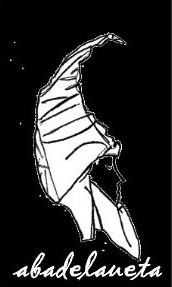 Recorrido desde Etxaguen por la falda de Oketa: antiguas canteras, piedras de molino, cargaderos, monumentos megalíticos…SABADO 20 de octubre     BENGOLARRA,  9:30 – 14:30Guía: JAVI CASTRO 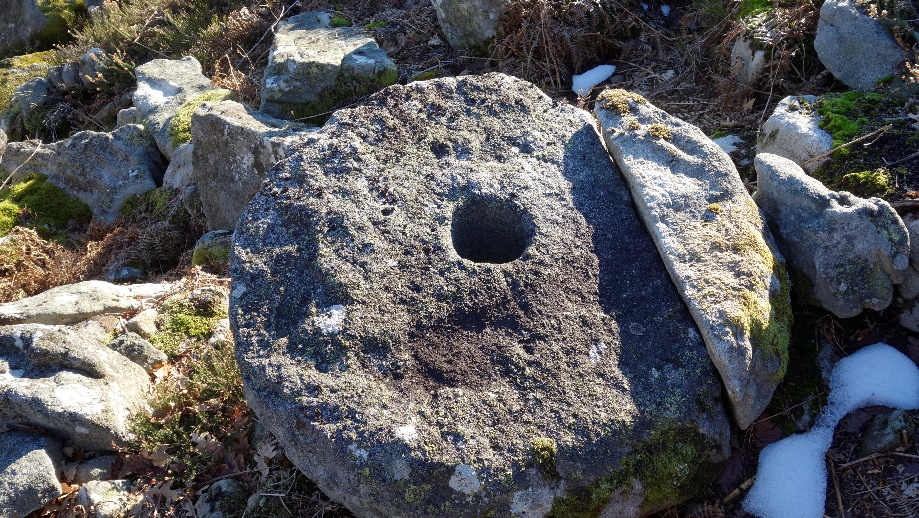 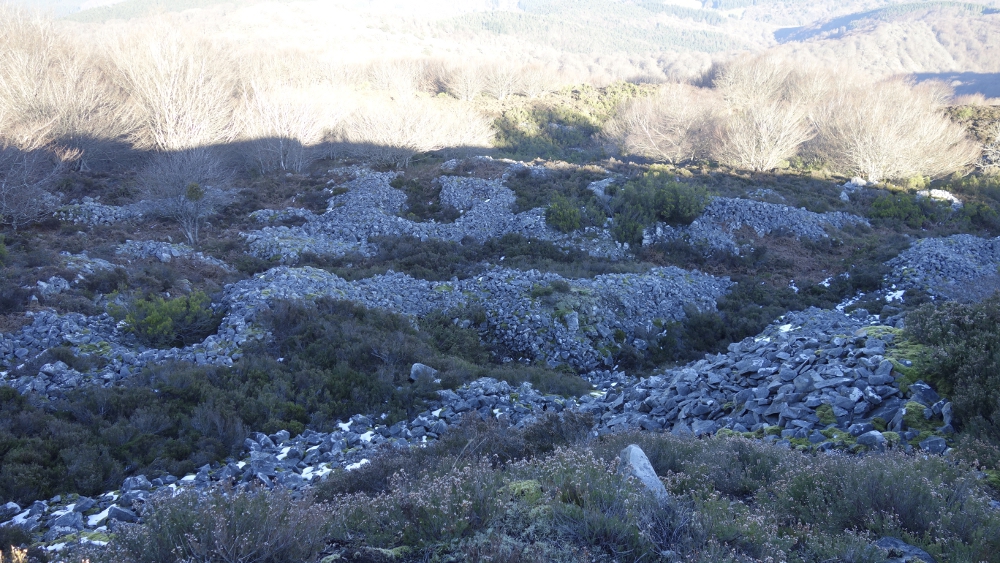 ERROTARRIAK 2Ibilbide laburra Etxaguenetik Oketako magaletan: antzinako harrobiak, errotarriak, kargalekuak, megalitoak, antzinako herrixka… LARUNBATA, urriak 20      BENGOLARRA, 9:30 Gidaria: JAVI CASTRO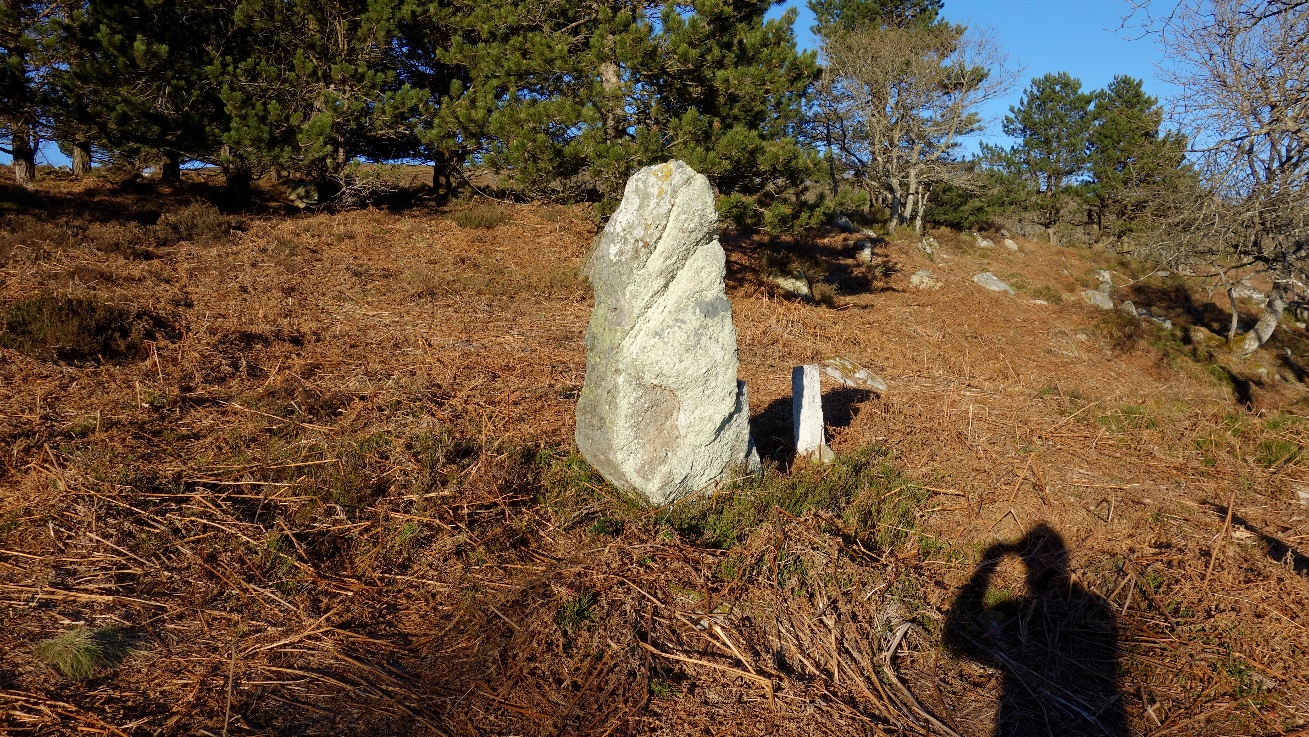 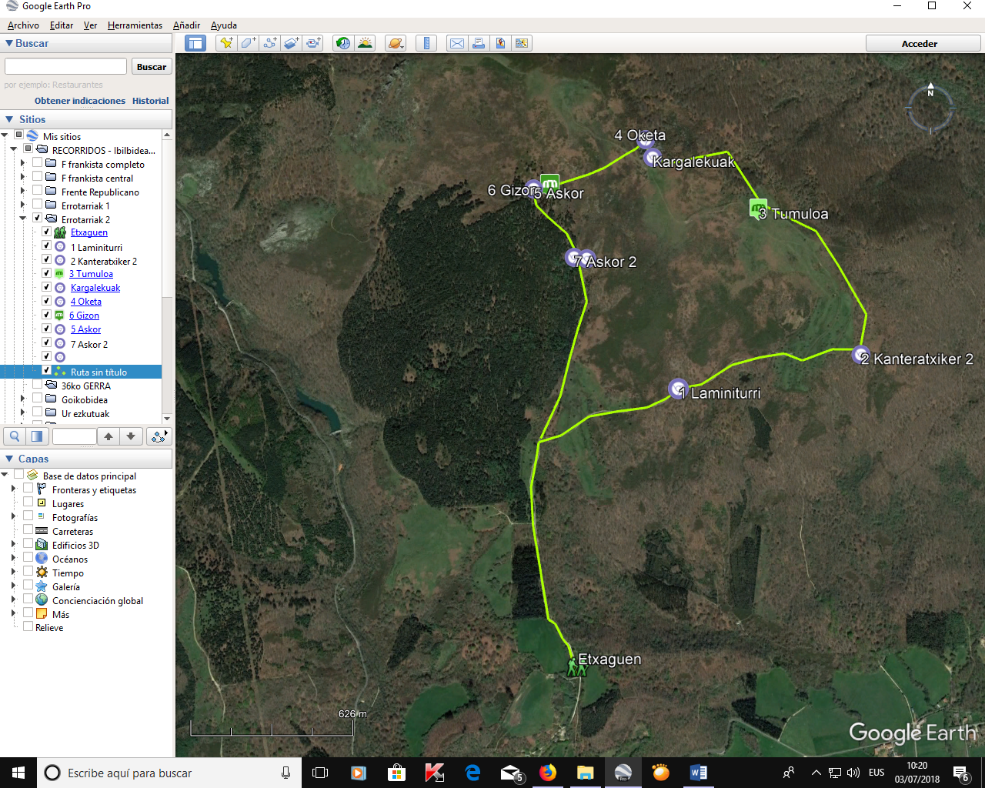 